Country Comparison ChartTopic: Class and Class Structure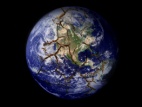 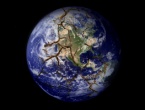 Economic equality High, Medium, LowCapitalist Economic Development Occurring?Already developed, Developing, Not developingWealth distribution: underclass(Low, Medium, High)Wealth distribution: working class(Low, Medium, High)Wealth distribution: middle class(Low, Medium, High)Wealth distribution: upper class(Low, Medium, High)Urban vs. Rural:social class distribution & distinctionHigh distinction, Medium distinction, Low distinction  Other things specific to this country(Anything extra)U.K.LowAlready DevelopedLowLow-Medium (large working class)Low-Medium (large middle class)Very high- and politically powerfulLow-medium distinctionEarly industrialization led to sharp class divisionsGermany(Post 1950s West Germany only)Medium-High(Former Industrial East Germany not as equal)Already DevelopedMedium (low levels of poverty)HighHighMediumLow-medium distinctionLater industrialization- allowed for equality.Strong social welfare programsFranceVery HighAlready DevelopedHigh(low levels of poverty)HighHighMediumLow-medium distinctionValue social responsibility, prestige, and status over capital gainMexicoLow-mediumDevelopingLow (large number)Low (large number)Medium (esp. in north)MediumHigh distinctionMiddle class have stronger voice in politicsEconomic equality High, Medium, LowCapitalist Economic Development Occurring?Already developed, Developing, Not developingWealth distribution: underclass(Low, Medium, High)Wealth distribution: working class(Low, Medium, High)Wealth distribution: middle class(Low, Medium, High)Wealth distribution: upper class(Low, Medium, High)Urban vs. Rural:social class distribution & distinctionHigh distinction, Medium distinction, Low distinction  Other things specific to this country(Anything extra)BrazilVery lowDevelopingLowLowLow-medium (but growing)HighHigh distinctionMany work in informal sector, class does not shape voter’s choices.  History of slavery and colonialism perpetuates inequalityRussiaMedium-highDeveloping but limited and worseningMedium (large amount, but livable during S.U.)Medium(large amount, but livable during S.U.)Medium  (grew after S.U. collapse but now slowing)High (oligarchs and “novie russkiye”) High distinction (growing middle class in cities)Collapse of S.U. led to inflation and increased inequalityChinaLow-medium (decreasing due to capitalist reforms)DevelopingLowLowMedium (growing esp. in cities)MediumVery high distinction (rural income has stagnated)Middle class gets power and wealth through links to corrupt government officialsIndiaLow-medium (decreasing due to capitalist reforms)DevelopingLow (large amount, more likely to vote)Low (large amount, more likely to vote)Medium and growingVery highVery high distinctionFormer “caste system” has effected class distinctions but government is trying to level “playing field”NigeriaVery lowDeveloping slowly/not developedLow (large amount)Low (large amount)Low (small amount)HighLow distinctionOil wealth has contributed to “resource curse,” High government corruption, birth rate, and food shortagesIranLow to MediumDevelopingLow-medium (large amount)Low-medium(large amount)Medium (growth has slowed, except in cities)Medium-HighHigh distinction (esp. middle class in cities) Economy has regressed/stagnated since Shah Islamic Revolution